锦囊-2020 |未来战争概念与场景创意征集行动启动公告为了引导并加速前沿科技发展驱动战争形态和作战样式变革，根据相关工作安排，现就向锦囊-2020 | 未来战争概念与场景创意征集行动事宜通知如下：一、组织机构指导单位：中央军委科学技术委员会承办单位：中国航天科工集团有限公司协办单位：北京航空航天大学、北京理工大学、哈尔滨工业大学、哈尔滨工程大学、西北工业大学、南京航空航天大学、南京理工大学。二、作品要求面向未来，前瞻设计，大胆创新，富有创意；尊重科学规律，符合科学原理，不搞“神话”创作；不涉及国家和军事秘密，不涉及具体国家（军队）和地区；形式不限，鼓励多样化表现，包括但不限于文字论述、图形描述、动画示意、模拟仿真等。三、参赛对象全校师生（教师和学生都可以报名）四、主要安排开展大众评议，依托网络媒体对创意作品进行评议。举办学术沙龙。组织优秀创意作品创作者进行学术交流，与军事大咖共话未来战争奥秘。五、奖项设置评选一定数量的优秀创意作品，由中央军委科学技术委员会颁发证书，视情资助开展拓展和深化研究，并给予一定的奖金激励。对于取得奖项的作品，校内将视情给予一定的基本科研业务费资助。望各位老师及学生积极参加比赛。六、报名须知报名方式：登录官方报名网站或扫描二维码报名报名网址：www.futurewar.cn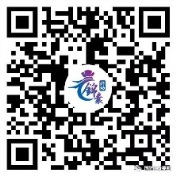 报名及作品提交时间：8月-11月校内联系人：徐婕  025-84890758  18951648963             报名二维码科学技术研究院                                                      2020年10月9日